ACUIA Region 1 Agenda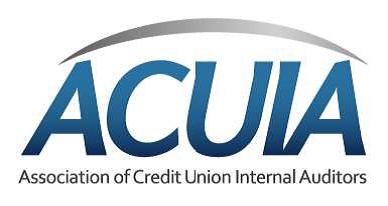 Virtual Fall MeetingThursday October 1, 2020ACUIA Region 1 AgendaVirtual Fall MeetingFriday October 2, 20209:20 – 9:30Opening Remarks9:30–10:30QARs & QAIPsRoger Jones, Managing PartnerHauser Jones and Sas10:30 – 11:00Break11:00–12:00ERM & AuditDr. Randy ThompsonTCT Risk Solutions12:00–1:30Break1:30–2:30Control Considerations over Lending in 2020(PPP, Regulation Compliance Considerations, Loan Forbearance/Modifications, Best Practices)Noory Song and Daniel Lee, Senior ManagersMoss Adams2:30 –3:00Break3:00 – 4:00Auditing with Emotional IntelligenceCarrie Pokrefke, Audit ManagerBECU Credit Union9:20 – 9:309:30 – 10:30Opening RemarksData AnalyticsTavish Taylor, Director of Internal Audit and Advisory ServicesHauser Jones and Sas10:30 – 11:0011:00 – 12:00BreakRaising the Value of Internal AuditJohn Kaneklides & Olivia Whipple , Founders & Owners The Audit Library12:00 –1:30Break1:30 – 2:30Auditing in a Remote Environment & Revised Focused Areas Given the PandemicKevin Reynolds, Senior ManagerMoss Adams2:30 – 2:45Closing Remarks